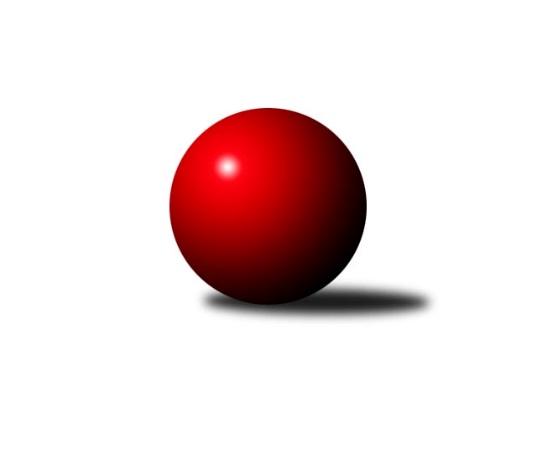 Č.5Ročník 2016/2017	16.7.2024 2. KLM B 2016/2017Statistika 5. kolaTabulka družstev:		družstvo	záp	výh	rem	proh	skore	sety	průměr	body	plné	dorážka	chyby	1.	KK Vyškov	5	4	0	1	31.0 : 9.0 	(72.5 : 47.5)	3336	8	2213	1124	18.2	2.	KK Zábřeh	5	4	0	1	25.0 : 15.0 	(68.0 : 52.0)	3279	8	2176	1103	22.2	3.	TJ Opava˝A˝	5	4	0	1	25.0 : 15.0 	(65.0 : 55.0)	3334	8	2204	1130	24	4.	TJ Centropen Dačice	5	4	0	1	23.0 : 17.0 	(61.5 : 58.5)	3372	8	2250	1122	21.6	5.	SKK Dubňany	5	3	0	2	25.0 : 15.0 	(73.5 : 46.5)	3338	6	2231	1107	22.6	6.	TJ Sokol Chvalíkovice ˝A˝	5	3	0	2	23.0 : 17.0 	(62.0 : 58.0)	3258	6	2206	1051	25	7.	KK Blansko	5	2	0	3	15.0 : 25.0 	(51.5 : 68.5)	3292	4	2223	1070	31.6	8.	TJ Unie Hlubina ˝A˝	6	2	0	4	21.0 : 27.0 	(71.0 : 73.0)	3271	4	2186	1084	24.8	9.	TJ Sokol Vracov	5	1	1	3	15.0 : 25.0 	(50.0 : 70.0)	3230	3	2201	1029	31.8	10.	TJ Horní Benešov ˝A˝	6	1	1	4	17.0 : 31.0 	(58.0 : 86.0)	3189	3	2157	1032	32.8	11.	TJ Sokol Husovice˝B˝	5	1	0	4	15.0 : 25.0 	(59.5 : 60.5)	3279	2	2189	1090	28.8	12.	TJ Slovan Kamenice n.L.	5	1	0	4	13.0 : 27.0 	(51.5 : 68.5)	3176	2	2151	1025	34.8Tabulka doma:		družstvo	záp	výh	rem	proh	skore	sety	průměr	body	maximum	minimum	1.	KK Vyškov	3	3	0	0	21.0 : 3.0 	(45.5 : 26.5)	3481	6	3515	3449	2.	KK Zábřeh	3	3	0	0	17.0 : 7.0 	(44.0 : 28.0)	3317	6	3342	3283	3.	SKK Dubňany	2	2	0	0	15.0 : 1.0 	(33.5 : 14.5)	3322	4	3341	3302	4.	TJ Opava˝A˝	2	2	0	0	13.0 : 3.0 	(30.0 : 18.0)	3401	4	3447	3355	5.	TJ Centropen Dačice	2	2	0	0	11.0 : 5.0 	(27.0 : 21.0)	3321	4	3339	3303	6.	TJ Sokol Chvalíkovice ˝A˝	3	2	0	1	15.0 : 9.0 	(40.0 : 32.0)	3338	4	3358	3325	7.	TJ Unie Hlubina ˝A˝	3	2	0	1	14.0 : 10.0 	(39.0 : 33.0)	3153	4	3187	3116	8.	KK Blansko	3	2	0	1	14.0 : 10.0 	(36.5 : 35.5)	3352	4	3398	3293	9.	TJ Sokol Vracov	3	1	1	1	11.0 : 13.0 	(32.0 : 40.0)	3283	3	3297	3273	10.	TJ Sokol Husovice˝B˝	2	1	0	1	7.0 : 9.0 	(24.0 : 24.0)	3176	2	3230	3122	11.	TJ Horní Benešov ˝A˝	2	1	0	1	7.0 : 9.0 	(22.0 : 26.0)	3305	2	3318	3292	12.	TJ Slovan Kamenice n.L.	3	1	0	2	11.0 : 13.0 	(32.0 : 40.0)	3283	2	3358	3197Tabulka venku:		družstvo	záp	výh	rem	proh	skore	sety	průměr	body	maximum	minimum	1.	TJ Opava˝A˝	3	2	0	1	12.0 : 12.0 	(35.0 : 37.0)	3334	4	3400	3247	2.	TJ Centropen Dačice	3	2	0	1	12.0 : 12.0 	(34.5 : 37.5)	3389	4	3405	3368	3.	KK Vyškov	2	1	0	1	10.0 : 6.0 	(27.0 : 21.0)	3264	2	3274	3254	4.	KK Zábřeh	2	1	0	1	8.0 : 8.0 	(24.0 : 24.0)	3260	2	3305	3215	5.	TJ Sokol Chvalíkovice ˝A˝	2	1	0	1	8.0 : 8.0 	(22.0 : 26.0)	3218	2	3308	3127	6.	SKK Dubňany	3	1	0	2	10.0 : 14.0 	(40.0 : 32.0)	3343	2	3409	3272	7.	TJ Horní Benešov ˝A˝	4	0	1	3	10.0 : 22.0 	(36.0 : 60.0)	3160	1	3286	3037	8.	TJ Sokol Vracov	2	0	0	2	4.0 : 12.0 	(18.0 : 30.0)	3204	0	3212	3196	9.	TJ Slovan Kamenice n.L.	2	0	0	2	2.0 : 14.0 	(19.5 : 28.5)	3122	0	3125	3119	10.	KK Blansko	2	0	0	2	1.0 : 15.0 	(15.0 : 33.0)	3263	0	3285	3240	11.	TJ Sokol Husovice˝B˝	3	0	0	3	8.0 : 16.0 	(35.5 : 36.5)	3313	0	3340	3285	12.	TJ Unie Hlubina ˝A˝	3	0	0	3	7.0 : 17.0 	(32.0 : 40.0)	3310	0	3370	3278Tabulka podzimní části:		družstvo	záp	výh	rem	proh	skore	sety	průměr	body	doma	venku	1.	KK Vyškov	5	4	0	1	31.0 : 9.0 	(72.5 : 47.5)	3336	8 	3 	0 	0 	1 	0 	1	2.	KK Zábřeh	5	4	0	1	25.0 : 15.0 	(68.0 : 52.0)	3279	8 	3 	0 	0 	1 	0 	1	3.	TJ Opava˝A˝	5	4	0	1	25.0 : 15.0 	(65.0 : 55.0)	3334	8 	2 	0 	0 	2 	0 	1	4.	TJ Centropen Dačice	5	4	0	1	23.0 : 17.0 	(61.5 : 58.5)	3372	8 	2 	0 	0 	2 	0 	1	5.	SKK Dubňany	5	3	0	2	25.0 : 15.0 	(73.5 : 46.5)	3338	6 	2 	0 	0 	1 	0 	2	6.	TJ Sokol Chvalíkovice ˝A˝	5	3	0	2	23.0 : 17.0 	(62.0 : 58.0)	3258	6 	2 	0 	1 	1 	0 	1	7.	KK Blansko	5	2	0	3	15.0 : 25.0 	(51.5 : 68.5)	3292	4 	2 	0 	1 	0 	0 	2	8.	TJ Unie Hlubina ˝A˝	6	2	0	4	21.0 : 27.0 	(71.0 : 73.0)	3271	4 	2 	0 	1 	0 	0 	3	9.	TJ Sokol Vracov	5	1	1	3	15.0 : 25.0 	(50.0 : 70.0)	3230	3 	1 	1 	1 	0 	0 	2	10.	TJ Horní Benešov ˝A˝	6	1	1	4	17.0 : 31.0 	(58.0 : 86.0)	3189	3 	1 	0 	1 	0 	1 	3	11.	TJ Sokol Husovice˝B˝	5	1	0	4	15.0 : 25.0 	(59.5 : 60.5)	3279	2 	1 	0 	1 	0 	0 	3	12.	TJ Slovan Kamenice n.L.	5	1	0	4	13.0 : 27.0 	(51.5 : 68.5)	3176	2 	1 	0 	2 	0 	0 	2Tabulka jarní části:		družstvo	záp	výh	rem	proh	skore	sety	průměr	body	doma	venku	1.	TJ Sokol Vracov	0	0	0	0	0.0 : 0.0 	(0.0 : 0.0)	0	0 	0 	0 	0 	0 	0 	0 	2.	KK Zábřeh	0	0	0	0	0.0 : 0.0 	(0.0 : 0.0)	0	0 	0 	0 	0 	0 	0 	0 	3.	SKK Dubňany	0	0	0	0	0.0 : 0.0 	(0.0 : 0.0)	0	0 	0 	0 	0 	0 	0 	0 	4.	TJ Slovan Kamenice n.L.	0	0	0	0	0.0 : 0.0 	(0.0 : 0.0)	0	0 	0 	0 	0 	0 	0 	0 	5.	TJ Sokol Husovice˝B˝	0	0	0	0	0.0 : 0.0 	(0.0 : 0.0)	0	0 	0 	0 	0 	0 	0 	0 	6.	KK Vyškov	0	0	0	0	0.0 : 0.0 	(0.0 : 0.0)	0	0 	0 	0 	0 	0 	0 	0 	7.	TJ Centropen Dačice	0	0	0	0	0.0 : 0.0 	(0.0 : 0.0)	0	0 	0 	0 	0 	0 	0 	0 	8.	TJ Unie Hlubina ˝A˝	0	0	0	0	0.0 : 0.0 	(0.0 : 0.0)	0	0 	0 	0 	0 	0 	0 	0 	9.	TJ Horní Benešov ˝A˝	0	0	0	0	0.0 : 0.0 	(0.0 : 0.0)	0	0 	0 	0 	0 	0 	0 	0 	10.	KK Blansko	0	0	0	0	0.0 : 0.0 	(0.0 : 0.0)	0	0 	0 	0 	0 	0 	0 	0 	11.	TJ Opava˝A˝	0	0	0	0	0.0 : 0.0 	(0.0 : 0.0)	0	0 	0 	0 	0 	0 	0 	0 	12.	TJ Sokol Chvalíkovice ˝A˝	0	0	0	0	0.0 : 0.0 	(0.0 : 0.0)	0	0 	0 	0 	0 	0 	0 	0 Zisk bodů pro družstvo:		jméno hráče	družstvo	body	zápasy	v %	dílčí body	sety	v %	1.	Martin Sitta 	KK Zábřeh 	5	/	5	(100%)	18	/	20	(90%)	2.	Martin Marek 	TJ Opava˝A˝ 	5	/	5	(100%)	16	/	20	(80%)	3.	Radim Čuřík 	KK Vyškov 	5	/	5	(100%)	15	/	20	(75%)	4.	Luděk Rychlovský 	KK Vyškov 	5	/	5	(100%)	14	/	20	(70%)	5.	Vladimír Konečný 	TJ Unie Hlubina ˝A˝ 	5	/	6	(83%)	19	/	24	(79%)	6.	Jiří Staněk 	TJ Sokol Chvalíkovice ˝A˝ 	4	/	4	(100%)	11	/	16	(69%)	7.	Petr Bracek 	TJ Opava˝A˝ 	4	/	5	(80%)	16	/	20	(80%)	8.	Marek Ollinger 	KK Zábřeh 	4	/	5	(80%)	16	/	20	(80%)	9.	Ondřej Ševela 	SKK Dubňany  	4	/	5	(80%)	15	/	20	(75%)	10.	Josef Sitta 	KK Zábřeh 	4	/	5	(80%)	13	/	20	(65%)	11.	Tomáš Procházka 	KK Vyškov 	4	/	5	(80%)	10	/	20	(50%)	12.	Vladislav Pečinka 	TJ Horní Benešov ˝A˝ 	4	/	6	(67%)	12.5	/	24	(52%)	13.	Michal Zatyko 	TJ Unie Hlubina ˝A˝ 	4	/	6	(67%)	11.5	/	24	(48%)	14.	Pavel Košťál 	TJ Sokol Husovice˝B˝ 	3	/	3	(100%)	9	/	12	(75%)	15.	Karel Novák 	TJ Centropen Dačice 	3	/	3	(100%)	8	/	12	(67%)	16.	Marek Dostál 	SKK Dubňany  	3	/	4	(75%)	12.5	/	16	(78%)	17.	David Hendrych 	TJ Sokol Chvalíkovice ˝A˝ 	3	/	4	(75%)	12	/	16	(75%)	18.	Martin Procházka 	KK Blansko  	3	/	4	(75%)	11.5	/	16	(72%)	19.	Petr Žahourek 	TJ Centropen Dačice 	3	/	4	(75%)	11	/	16	(69%)	20.	Tomaš Žižlavský 	TJ Sokol Husovice˝B˝ 	3	/	4	(75%)	11	/	16	(69%)	21.	Jaroslav Harca 	SKK Dubňany  	3	/	4	(75%)	10	/	16	(63%)	22.	David Plšek 	TJ Sokol Husovice˝B˝ 	3	/	4	(75%)	9	/	16	(56%)	23.	Milan Vaněk 	TJ Opava˝A˝ 	3	/	4	(75%)	8.5	/	16	(53%)	24.	Jakub Flek 	KK Blansko  	3	/	5	(60%)	12	/	20	(60%)	25.	Petr Pevný 	KK Vyškov 	3	/	5	(60%)	12	/	20	(60%)	26.	Eduard Varga 	KK Vyškov 	3	/	5	(60%)	11.5	/	20	(58%)	27.	Milan Kratochvíla 	SKK Dubňany  	3	/	5	(60%)	11.5	/	20	(58%)	28.	Antonín Kratochvíla 	SKK Dubňany  	3	/	5	(60%)	11	/	20	(55%)	29.	Jiří Trávníček 	KK Vyškov 	3	/	5	(60%)	10	/	20	(50%)	30.	František Svoboda 	TJ Sokol Vracov 	3	/	5	(60%)	10	/	20	(50%)	31.	Pavel Polanský st. ml.	TJ Sokol Vracov 	3	/	5	(60%)	9	/	20	(45%)	32.	Petr Rak 	TJ Horní Benešov ˝A˝ 	3	/	5	(60%)	8	/	20	(40%)	33.	Jakub Hendrych 	TJ Sokol Chvalíkovice ˝A˝ 	2	/	2	(100%)	7	/	8	(88%)	34.	Aleš Staněk 	TJ Sokol Chvalíkovice ˝A˝ 	2	/	2	(100%)	6	/	8	(75%)	35.	Tomáš Bártů 	TJ Centropen Dačice 	2	/	3	(67%)	5	/	12	(42%)	36.	Josef Brtník 	TJ Centropen Dačice 	2	/	4	(50%)	8	/	16	(50%)	37.	Vít Svoboda 	SKK Dubňany  	2	/	4	(50%)	7.5	/	16	(47%)	38.	Tomáš Kordula 	TJ Sokol Vracov 	2	/	4	(50%)	6	/	16	(38%)	39.	Vladimír Valenta 	TJ Sokol Chvalíkovice ˝A˝ 	2	/	4	(50%)	5	/	16	(31%)	40.	Michal Hejtmánek 	TJ Unie Hlubina ˝A˝ 	2	/	5	(40%)	12	/	20	(60%)	41.	Zdeněk Švub 	KK Zábřeh 	2	/	5	(40%)	10	/	20	(50%)	42.	Milan Jahn 	TJ Opava˝A˝ 	2	/	5	(40%)	9.5	/	20	(48%)	43.	Jan Tužil 	TJ Sokol Vracov 	2	/	5	(40%)	9	/	20	(45%)	44.	Petr Basta 	TJ Unie Hlubina ˝A˝ 	2	/	5	(40%)	9	/	20	(45%)	45.	Filip Kordula 	TJ Sokol Vracov 	2	/	5	(40%)	8	/	20	(40%)	46.	Roman Flek 	KK Blansko  	2	/	5	(40%)	7.5	/	20	(38%)	47.	František Oliva 	TJ Unie Hlubina ˝A˝ 	2	/	5	(40%)	7	/	20	(35%)	48.	Maciej Basista 	TJ Opava˝A˝ 	2	/	5	(40%)	7	/	20	(35%)	49.	Jiří Flídr 	KK Zábřeh 	2	/	5	(40%)	5	/	20	(25%)	50.	Zdeněk Černý 	TJ Horní Benešov ˝A˝ 	2	/	6	(33%)	11	/	24	(46%)	51.	Kamil Kubeša 	TJ Horní Benešov ˝A˝ 	2	/	6	(33%)	10.5	/	24	(44%)	52.	Petr Brablec 	TJ Unie Hlubina ˝A˝ 	2	/	6	(33%)	8	/	24	(33%)	53.	Petr Vojtíšek 	TJ Centropen Dačice 	1	/	1	(100%)	2	/	4	(50%)	54.	Pavel Ježek 	TJ Slovan Kamenice n.L. 	1	/	2	(50%)	4	/	8	(50%)	55.	David Dúška 	TJ Slovan Kamenice n.L. 	1	/	2	(50%)	3.5	/	8	(44%)	56.	Michal Zelený 	SKK Dubňany  	1	/	3	(33%)	6	/	12	(50%)	57.	Miroslav Vejtasa 	TJ Sokol Husovice˝B˝ 	1	/	3	(33%)	5	/	12	(42%)	58.	Jiří Radil 	TJ Sokol Husovice˝B˝ 	1	/	3	(33%)	4	/	12	(33%)	59.	Pavel Kabelka 	TJ Centropen Dačice 	1	/	4	(25%)	8	/	16	(50%)	60.	Petr Havíř 	KK Blansko  	1	/	4	(25%)	7.5	/	16	(47%)	61.	Karel Kolařík 	KK Blansko  	1	/	4	(25%)	5	/	16	(31%)	62.	Vlastimil Skopalík 	TJ Horní Benešov ˝A˝ 	1	/	4	(25%)	4	/	16	(25%)	63.	Michal Blažek 	TJ Opava˝A˝ 	1	/	5	(20%)	7	/	20	(35%)	64.	Ladislav Musil 	KK Blansko  	1	/	5	(20%)	6	/	20	(30%)	65.	Lukáš Štibich 	TJ Centropen Dačice 	0	/	1	(0%)	2	/	4	(50%)	66.	Michal Klich 	TJ Horní Benešov ˝A˝ 	0	/	1	(0%)	1.5	/	4	(38%)	67.	Luděk Zeman 	TJ Horní Benešov ˝A˝ 	0	/	1	(0%)	1.5	/	4	(38%)	68.	Josef Matušek 	TJ Opava˝A˝ 	0	/	1	(0%)	1	/	4	(25%)	69.	Jiří Malínek 	TJ Centropen Dačice 	0	/	1	(0%)	1	/	4	(25%)	70.	Lukáš Prkna 	TJ Centropen Dačice 	0	/	1	(0%)	1	/	4	(25%)	71.	Jiří Zapletal 	KK Blansko  	0	/	1	(0%)	1	/	4	(25%)	72.	Petr Šindelář 	TJ Slovan Kamenice n.L. 	0	/	1	(0%)	0	/	4	(0%)	73.	Jakub Ouhel 	TJ Slovan Kamenice n.L. 	0	/	2	(0%)	4	/	8	(50%)	74.	Karel Dúška 	TJ Slovan Kamenice n.L. 	0	/	2	(0%)	4	/	8	(50%)	75.	Jan Machálek st.	TJ Sokol Husovice˝B˝ 	0	/	2	(0%)	3	/	8	(38%)	76.	Antonín Svozil ml.	TJ Sokol Vracov 	0	/	2	(0%)	3	/	8	(38%)	77.	Milan Podhradský 	TJ Slovan Kamenice n.L. 	0	/	2	(0%)	3	/	8	(38%)	78.	Tomáš Rechtoris 	TJ Unie Hlubina ˝A˝ 	0	/	2	(0%)	2.5	/	8	(31%)	79.	Zdeněk Pospíchal 	TJ Centropen Dačice 	0	/	2	(0%)	2	/	8	(25%)	80.	Petr Polanský 	TJ Sokol Vracov 	0	/	2	(0%)	2	/	8	(25%)	81.	Vladimír Kostka 	TJ Sokol Chvalíkovice ˝A˝ 	0	/	2	(0%)	2	/	8	(25%)	82.	Jakub Hnát 	TJ Sokol Husovice˝B˝ 	0	/	3	(0%)	4	/	12	(33%)	83.	Marek Hynar 	TJ Sokol Chvalíkovice ˝A˝ 	0	/	3	(0%)	4	/	12	(33%)	84.	Václav Švub 	KK Zábřeh 	0	/	4	(0%)	6	/	16	(38%)	85.	Martin Bilíček 	TJ Horní Benešov ˝A˝ 	0	/	6	(0%)	6	/	24	(25%)Průměry na kuželnách:		kuželna	průměr	plné	dorážka	chyby	výkon na hráče	1.	KK Vyškov, 1-4	3407	2271	1136	22.3	(568.0)	2.	TJ Opava, 1-4	3334	2230	1103	25.7	(555.8)	3.	KK Blansko, 1-6	3332	2219	1113	25.7	(555.4)	4.	 Horní Benešov, 1-4	3332	2229	1102	32.5	(555.3)	5.	TJ Sokol Vracov, 1-6	3303	2215	1088	27.5	(550.6)	6.	TJ Centropen Dačice, 1-4	3281	2200	1080	21.0	(546.9)	7.	KK Zábřeh, 1-4	3268	2153	1115	22.5	(544.7)	8.	Dubňany, 1-4	3214	2151	1063	27.0	(535.8)	9.	TJ Sokol Husovice, 1-4	3200	2166	1034	34.3	(533.4)	10.	TJ VOKD Poruba, 1-4	3169	2134	1035	29.3	(528.3)Nejlepší výkony na kuželnách:KK Vyškov, 1-4KK Vyškov	3515	3. kolo	Jiří Trávníček 	KK Vyškov	623	3. koloKK Vyškov	3479	5. kolo	Petr Pevný 	KK Vyškov	606	5. koloKK Vyškov	3449	1. kolo	Petr Pevný 	KK Vyškov	603	3. koloTJ Unie Hlubina ˝A˝	3370	3. kolo	Petr Pevný 	KK Vyškov	601	1. koloSKK Dubňany 	3349	1. kolo	František Oliva 	TJ Unie Hlubina ˝A˝	595	3. koloKK Blansko 	3285	5. kolo	Tomáš Procházka 	KK Vyškov	591	5. kolo		. kolo	Radim Čuřík 	KK Vyškov	590	3. kolo		. kolo	Jiří Trávníček 	KK Vyškov	587	5. kolo		. kolo	Tomáš Procházka 	KK Vyškov	585	3. kolo		. kolo	Martin Procházka 	KK Blansko 	584	5. koloTJ Opava, 1-4TJ Opava˝A˝	3447	4. kolo	Petr Bracek 	TJ Opava˝A˝	606	1. koloTJ Opava˝A˝	3400	1. kolo	David Hendrych 	TJ Sokol Chvalíkovice ˝A˝	605	4. koloTJ Centropen Dačice	3393	4. kolo	Petr Bracek 	TJ Opava˝A˝	596	4. koloTJ Sokol Chvalíkovice ˝A˝	3358	1. kolo	Jiří Staněk 	TJ Sokol Chvalíkovice ˝A˝	595	2. koloTJ Opava˝A˝	3355	2. kolo	Petr Pevný 	KK Vyškov	595	4. koloTJ Sokol Chvalíkovice ˝A˝	3331	2. kolo	Jiří Staněk 	TJ Sokol Chvalíkovice ˝A˝	594	1. koloTJ Sokol Chvalíkovice ˝A˝	3325	4. kolo	Jakub Hendrych 	TJ Sokol Chvalíkovice ˝A˝	590	1. koloKK Vyškov	3274	4. kolo	Zdeněk Černý 	TJ Horní Benešov ˝A˝	588	2. koloKK Blansko 	3240	2. kolo	Aleš Staněk 	TJ Sokol Chvalíkovice ˝A˝	586	4. koloTJ Horní Benešov ˝A˝	3224	2. kolo	Milan Vaněk 	TJ Opava˝A˝	583	4. koloKK Blansko, 1-6KK Blansko 	3398	4. kolo	Martin Procházka 	KK Blansko 	665	1. koloKK Blansko 	3365	1. kolo	Jakub Flek 	KK Blansko 	630	4. koloTJ Opava˝A˝	3354	3. kolo	Roman Flek 	KK Blansko 	595	4. koloKK Zábřeh	3305	4. kolo	Petr Bracek 	TJ Opava˝A˝	589	3. koloKK Blansko 	3293	3. kolo	Jakub Flek 	KK Blansko 	586	1. koloTJ Unie Hlubina ˝A˝	3281	1. kolo	Martin Procházka 	KK Blansko 	583	4. kolo		. kolo	Martin Procházka 	KK Blansko 	582	3. kolo		. kolo	Petr Brablec 	TJ Unie Hlubina ˝A˝	582	1. kolo		. kolo	Vladimír Konečný 	TJ Unie Hlubina ˝A˝	578	1. kolo		. kolo	Marek Ollinger 	KK Zábřeh	578	4. kolo Horní Benešov, 1-4TJ Centropen Dačice	3405	3. kolo	Karel Novák 	TJ Centropen Dačice	619	3. koloTJ Horní Benešov ˝A˝	3318	5. kolo	Tomaš Žižlavský 	TJ Sokol Husovice˝B˝	608	5. koloTJ Sokol Husovice˝B˝	3313	5. kolo	Kamil Kubeša 	TJ Horní Benešov ˝A˝	603	5. koloTJ Horní Benešov ˝A˝	3292	3. kolo	Petr Žahourek 	TJ Centropen Dačice	589	3. kolo		. kolo	Tomáš Bártů 	TJ Centropen Dačice	588	3. kolo		. kolo	Vladislav Pečinka 	TJ Horní Benešov ˝A˝	583	5. kolo		. kolo	Pavel Košťál 	TJ Sokol Husovice˝B˝	581	5. kolo		. kolo	Vladislav Pečinka 	TJ Horní Benešov ˝A˝	571	3. kolo		. kolo	Josef Brtník 	TJ Centropen Dačice	571	3. kolo		. kolo	Pavel Kabelka 	TJ Centropen Dačice	570	3. koloTJ Sokol Vracov, 1-6SKK Dubňany 	3409	3. kolo	Ondřej Ševela 	SKK Dubňany 	619	3. koloTJ Sokol Vracov	3297	3. kolo	Marek Dostál 	SKK Dubňany 	589	3. koloTJ Horní Benešov ˝A˝	3286	1. kolo	Jan Tužil 	TJ Sokol Vracov	585	3. koloTJ Sokol Vracov	3280	5. kolo	Vladislav Pečinka 	TJ Horní Benešov ˝A˝	578	1. koloTJ Unie Hlubina ˝A˝	3278	5. kolo	František Oliva 	TJ Unie Hlubina ˝A˝	577	5. koloTJ Sokol Vracov	3273	1. kolo	Jan Tužil 	TJ Sokol Vracov	568	1. kolo		. kolo	Pavel Polanský st. ml.	TJ Sokol Vracov	566	3. kolo		. kolo	Milan Kratochvíla 	SKK Dubňany 	566	3. kolo		. kolo	Petr Rak 	TJ Horní Benešov ˝A˝	564	1. kolo		. kolo	Vít Svoboda 	SKK Dubňany 	563	3. koloTJ Centropen Dačice, 1-4TJ Centropen Dačice	3339	2. kolo	Pavel Kabelka 	TJ Centropen Dačice	587	2. koloTJ Centropen Dačice	3303	5. kolo	Filip Kordula 	TJ Sokol Vracov	587	2. koloSKK Dubňany 	3272	5. kolo	Petr Žahourek 	TJ Centropen Dačice	584	2. koloTJ Sokol Vracov	3212	2. kolo	Petr Žahourek 	TJ Centropen Dačice	582	5. kolo		. kolo	Josef Brtník 	TJ Centropen Dačice	578	5. kolo		. kolo	Ondřej Ševela 	SKK Dubňany 	576	5. kolo		. kolo	Josef Brtník 	TJ Centropen Dačice	575	2. kolo		. kolo	Karel Novák 	TJ Centropen Dačice	565	5. kolo		. kolo	Jan Tužil 	TJ Sokol Vracov	560	2. kolo		. kolo	Milan Kratochvíla 	SKK Dubňany 	556	5. koloKK Zábřeh, 1-4KK Zábřeh	3342	5. kolo	Josef Sitta 	KK Zábřeh	597	3. koloKK Zábřeh	3325	1. kolo	Martin Sitta 	KK Zábřeh	590	1. koloTJ Sokol Husovice˝B˝	3285	1. kolo	Zdeněk Švub 	KK Zábřeh	589	5. koloKK Zábřeh	3283	3. kolo	Martin Marek 	TJ Opava˝A˝	589	5. koloTJ Opava˝A˝	3247	5. kolo	Tomaš Žižlavský 	TJ Sokol Husovice˝B˝	576	1. koloTJ Sokol Chvalíkovice ˝A˝	3127	3. kolo	Marek Ollinger 	KK Zábřeh	575	1. kolo		. kolo	Martin Sitta 	KK Zábřeh	575	3. kolo		. kolo	David Plšek 	TJ Sokol Husovice˝B˝	574	1. kolo		. kolo	Josef Sitta 	KK Zábřeh	574	5. kolo		. kolo	Pavel Košťál 	TJ Sokol Husovice˝B˝	560	1. koloDubňany, 1-4SKK Dubňany 	3341	2. kolo	Ondřej Ševela 	SKK Dubňany 	596	4. koloSKK Dubňany 	3302	4. kolo	Ondřej Ševela 	SKK Dubňany 	592	2. koloTJ Slovan Kamenice n.L.	3125	2. kolo	Marek Dostál 	SKK Dubňany 	590	2. koloTJ Horní Benešov ˝A˝	3091	4. kolo	Jakub Ouhel 	TJ Slovan Kamenice n.L.	578	2. kolo		. kolo	Jaroslav Harca 	SKK Dubňany 	561	4. kolo		. kolo	Milan Kratochvíla 	SKK Dubňany 	560	2. kolo		. kolo	Marek Dostál 	SKK Dubňany 	545	4. kolo		. kolo	Vít Svoboda 	SKK Dubňany 	543	4. kolo		. kolo	Antonín Kratochvíla 	SKK Dubňany 	543	2. kolo		. kolo	Zdeněk Černý 	TJ Horní Benešov ˝A˝	543	4. koloTJ Sokol Husovice, 1-4KK Vyškov	3254	2. kolo	Miroslav Vejtasa 	TJ Sokol Husovice˝B˝	581	2. koloTJ Sokol Husovice˝B˝	3230	4. kolo	Tomáš Kordula 	TJ Sokol Vracov	570	4. koloTJ Sokol Vracov	3196	4. kolo	Tomáš Procházka 	KK Vyškov	566	2. koloTJ Sokol Husovice˝B˝	3122	2. kolo	Tomaš Žižlavský 	TJ Sokol Husovice˝B˝	564	2. kolo		. kolo	František Svoboda 	TJ Sokol Vracov	558	4. kolo		. kolo	Jiří Radil 	TJ Sokol Husovice˝B˝	557	4. kolo		. kolo	Eduard Varga 	KK Vyškov	556	2. kolo		. kolo	Tomaš Žižlavský 	TJ Sokol Husovice˝B˝	552	4. kolo		. kolo	Pavel Polanský st. ml.	TJ Sokol Vracov	550	4. kolo		. kolo	Pavel Košťál 	TJ Sokol Husovice˝B˝	549	4. koloTJ VOKD Poruba, 1-4KK Zábřeh	3215	2. kolo	Martin Sitta 	KK Zábřeh	584	2. koloTJ Unie Hlubina ˝A˝	3187	4. kolo	Vladimír Konečný 	TJ Unie Hlubina ˝A˝	575	2. koloTJ Unie Hlubina ˝A˝	3157	2. kolo	Josef Sitta 	KK Zábřeh	566	2. koloTJ Slovan Kamenice n.L.	3119	4. kolo	Michal Hejtmánek 	TJ Unie Hlubina ˝A˝	557	4. kolo		. kolo	Petr Basta 	TJ Unie Hlubina ˝A˝	548	2. kolo		. kolo	Karel Dúška 	TJ Slovan Kamenice n.L.	548	4. kolo		. kolo	Vladimír Konečný 	TJ Unie Hlubina ˝A˝	546	4. kolo		. kolo	Marek Ollinger 	KK Zábřeh	540	2. kolo		. kolo	Pavel Ježek 	TJ Slovan Kamenice n.L.	533	4. kolo		. kolo	Petr Basta 	TJ Unie Hlubina ˝A˝	531	4. koloČetnost výsledků:	8.0 : 0.0	2x	7.0 : 1.0	4x	6.0 : 2.0	8x	5.0 : 3.0	6x	4.0 : 4.0	1x	3.0 : 5.0	3x	2.0 : 6.0	2x	1.0 : 7.0	1x